               КАРАР                                                                       РЕШЕНИЕ                              27 декабрь 2021 й.                     № 24-3                      27 декабря 2021 г.«Об утверждении порядка формирования, ведения, обязательного опубликования перечня муниципального имущества в целях предоставления по владение и (или) в пользование на долгосрочной основе субъектам малого и среднего предпринимательства, организациям, образующим инфраструктуру поддержки субъектов малого и среднего предпринимательства и физическим лицам, не являющимся индивидуальными предпринимателями и применяющим специальный налоговый режим «налог на профессиональный доход»	В соответствии с Федеральным законом от 24 июля 2007 года № 209 ФЗ «О развитии малого и среднего и предпринимательства в Российской Федерации» Постановлением Правительства Российской Федерации от 21 августа 2010 года № 645 «Об имущественной поддержке субъектов малого и среднего предпринимательства при предоставлении федерального имущества» Совет сельского поселения Тугайский сельсовет муниципального района Благовещенский район Республики Башкортостан РЕШИЛ:	1.Утвердить прилагаемый Порядок формирования, ведения, обязательного опубликования перечня муниципального имущества в целях предоставления по владение и (или) в пользование на долгосрочной основе субъектам малого и среднего предпринимательства, организациям, образующим инфраструктуру поддержки субъектов малого и среднего предпринимательства и физическим лицам, не являющимся индивидуальными предпринимателями и применяющим специальный налоговый режим «налог на профессиональный доход» (приложение).          2.Признать утратившим силу Решение Совета сельского поселения Тугайский сельсовет муниципального района Благовещенский район Республики Башкортостан от 26 июня 2020 года № 9/1 «Об утверждении Порядка формирования, ведения, ежегодного дополнения и опубликования Перечня муниципального имущества муниципального района Благовещенский район Республики Башкортостан, предназначенного для предоставления во владение и (или) в пользование субъектам малого и среднего предпринимательства и организациям образующим инфраструктуру поддержки субъектов малого и среднего предпринимательства».          3.Настоящее решение разместить на официальном сайте Администрации сельского поселения Тугайский сельсовет муниципального района Благовещенский район Республики Башкортостан.           4. Данное решение вступает в силу со дня его принятия. 	 5.Контроль исполнения решения возложить на постоянную комиссию Совета сельского поселения Тугайский сельсовет муниципального района Благовещенский район Республики Башкортостан по бюджету, налогам, экономическому развитию, вопросам собственности и инвестиционной политике. Председатель Советасельского поселенияТугайский сельсовет 							А.Н.МартемьяновПриложение к решению Советасельского поселенияТугайский сельсовет муниципального района Благовещенский район Республики Башкортостан от «27» декабря 2021 г. № 24-3ПОРЯДОКформирования, ведения, обязательного опубликования перечня муниципального имущества в целях предоставления во владение и (или) в пользование на долгосрочной основе субъектам малого и среднего предпринимательства, организациям, образующим инфраструктуру поддержки субъектов малого и среднего предпринимательства и физическим лицам, не являющимся индивидуальными предпринимателями и применяющим специальный налоговый режим «Налог на профессиональный доход»	1.Настоящий Порядок определяет правила формирования, ведения, обязательного опубликования перечня муниципального имущества, свободного от прав третьих лиц (за исключением права хозяйственного ведения, права оперативного управления, а также имущественных прав субъектов малого и среднего предпринимательства), которое может быть использовано только в целях предоставления во владение и (или) в пользование на долгосрочной основе (в том числе по льготным ставкам арендной платы) субъектам малого и среднего предпринимательства, организациям, образующим инфраструктуру поддержки субъектов малого и среднего предпринимательства и физическим лицам, не являющимся индивидуальными предпринимателями и применяющим специальный налоговый режим «Налог на профессиональный доход» (далее - перечень). 	2.В перечень вносятся сведения о муниципальном имуществе, соответствующем следующим критериям: 	- муниципальное имущество свободно от прав третьих лиц (за исключением права хозяйственного ведения, права оперативного управления, а также имущественных прав субъектов малого и среднего предпринимательства); 	- муниципальное имущество не ограничено в обороте; 	- муниципальное имущество не является объектом религиозного назначения; 		- муниципальное имущество не является объектом незавершенного строительства; 	- в отношении муниципального имущества не принято решение Администрации сельского поселения Тугайский сельсовет муниципального района Благовещенский район Республики Башкортостан о предоставлении его иным лицам;  	- муниципальное имущество не включено в прогнозный план (программу) приватизации имущества, находящегося в муниципальной собственности; 	- муниципальное имущество не признано аварийным и подлежащим сносу или реконструкции; 	- муниципальное имущество не относится к жилому фонду или объектам сети инженерно-технического обеспечения, к которым подключен объект жилищного фонда; 	- земельный участок не предназначен для ведения личного подсобного хозяйства огородничества, садоводства, индивидуального жилищного строительства; 	- земельный участок не относиться к земельным участкам, предусмотренными подпунктами 1 - 10, 13 - 15, 18 и 19 пункта 8 статьи 39.11 Земельного кодекса Российской Федерации, за исключением земельных участков, предоставленных в аренду субъектам малого и среднего предпринимательства; 	- в отношении муниципального имущества, закрепленного за унитарным предприятием, муниципальным учреждением, владеющим им соответственно на праве хозяйственного ведения или оперативного управления (далее - балансодержатель), представлено предложение балансодержателя о включении указанного муниципального имущества в перечень, а также письменное согласие Администрации сельского поселения Тугайский сельсовет муниципального района Благовещенский район Республики Башкортостан, уполномоченного на согласование сделки с соответствующим имуществом, на включение муниципального имущества в перечень в целях предоставления такого имущества во владение и (или) в пользование субъектам малого и среднего предпринимательства, организациям, образующим инфраструктуру поддержки субъектов малого и среднего предпринимательства и физическим лицам, не являющимся индивидуальными предпринимателями и применяющим специальный налоговый режим «Налог на профессиональный доход»; 	- муниципальное имущество не относится к вещам, которые теряют свои натуральные свойства в процессе использования (потребляемым вещам), к малоценному движимому имуществу, срок службы которого составляет менее пяти лет или его представление в аренду на срок пять лет и более лет в соответствии с законодательством Российской Федерации не допускается, а также не является частью неделимой вещи. Указанное имущество должно использоваться по целевому назначению. 	3.Формирование и внесение сведений о муниципальном имуществе в перечень (в том числе ежегодное дополнение), а также исключение сведений о муниципальном имуществе из перечня осуществляются решением Совета сельского поселения Тугайский сельсовет муниципального района Благовещенский район Республики Башкортостан на  основе предложений Администрации сельского поселения Тугайский сельсовет муниципального района Благовещенский район Республики Башкортостан, балансодержателя муниципального имущества, организаций, образующих инфраструктуру поддержки субъектов малого и среднего предпринимательства, субъектов малого и среднего предпринимательства, а также физическими лицами, не являющимися индивидуальными предпринимателями и применяющими специальный налоговый режим «Налог на профессиональный доход». 	4. Администрации сельского поселения Тугайский сельсовет муниципального района Благовещенский район Республики Башкортостан в течение установленного периода рассматривает представленные муниципальными унитарными предприятиями, муниципальными учреждениями, некоммерческими организациями, выражающими интересы субъектов малого и среднего предпринимательства, организациями, образующими инфраструктуру поддержки субъектов малого и среднего предпринимательства, субъектами малого и среднего предпринимательства, а также физическими лицами, не являющимися индивидуальными предпринимателями и применяющими специальный налоговый режим «Налог на профессиональный доход» предложения и выносит их на рассмотрение в представительный орган муниципального образования Республики Башкортостан (либо в специально созданную рабочую группу). 	По результатам рассмотрения предложений принимается одно из следующих решений: 	- о подготовке проекта постановления о включении сведений об имуществе, в отношении которого поступило предложение, в перечень; 	- о подготовке проекта постановления об исключении сведений об имуществе, в отношении которого поступило предложение, из перечня; 	- об отказе в учете предложений. 	После принятия решения о внесении изменений в перечень Администрации сельского поселения Тугайский сельсовет муниципального района Благовещенский район Республики Башкортостан принимает решение о внесении изменений в перечень. 	5. Сведения могут быть исключены из перечня, если: 	- в отношении имущества в установленном законодательством порядке принято решение о его использовании для государственных/муниципальных нужд либо для иных целей; 	- право собственности на имущество в перечне прекращено по решению суда или в ином установленном законом порядке; 	- имущество признано аварийным в установленном порядке и подлежащим сносу или реконструкции; 	- по заявлению субъекта малого и среднего предпринимательства, либо физического лица, не являющегося индивидуальным предпринимателям и 4 применяющегося специальный налоговый режим «Налог на профессиональный доход» 	6.В случае принятия решения об отказе в учете предложения лицу, представившему предложение, направляется мотивированный ответ о невозможности включения сведений о муниципальном имуществе в перечень или исключения сведений о муниципальном имуществе из перечня.	Ответ на обращение направляется в форме электронного документа по адресу электронной почты, указанному в обращении и (или) в письменной форме по почтовому адресу, указанному в обращении. 	7.Перечень и внесенные в него изменения подлежат обязательному официальному опубликованию в сети Интернет на официальном сайте Администрации сельского поселения Тугайский сельсовет муниципального района Благовещенский район Республики Башкортостан. 	8. Администрации сельского поселения Тугайский сельсовет муниципального района Благовещенский район Республики Башкортостан обеспечивает оказание методической помощи субъектам малого и среднего предпринимательства, организациям, образующим инфраструктуру поддержки субъектов малого и среднего предпринимательства, а также физическими лицам, не являющимся индивидуальными предпринимателями и применяющим специальный налоговый режим «Налог на профессиональный доход» в решении вопросов передачи им во владение и (или) в пользование муниципального имущества, указанного в пункте 2 настоящего Порядка.АУЫЛ  БИЛӘМӘhЕ СОВЕТЫТУFАЙ АУЫЛ СОВЕТЫМУНИЦИПАЛЬ РАЙОНЫНЫ   БЛАГОВЕЩЕН РАЙОНЫ БАШКОРТОСТАН РЕСПУБЛИКАhЫСОВЕТСЕЛЬСКОГО ПОСЕЛЕНИЯ ТУГАЙСКИЙ СЕЛЬСОВЕТМУНИЦИПАЛЬНОГО РАЙОНА БЛАГОВЕЩЕНСКИЙ РАЙОН РЕСПУБЛИКА БАШКОРТОСТАН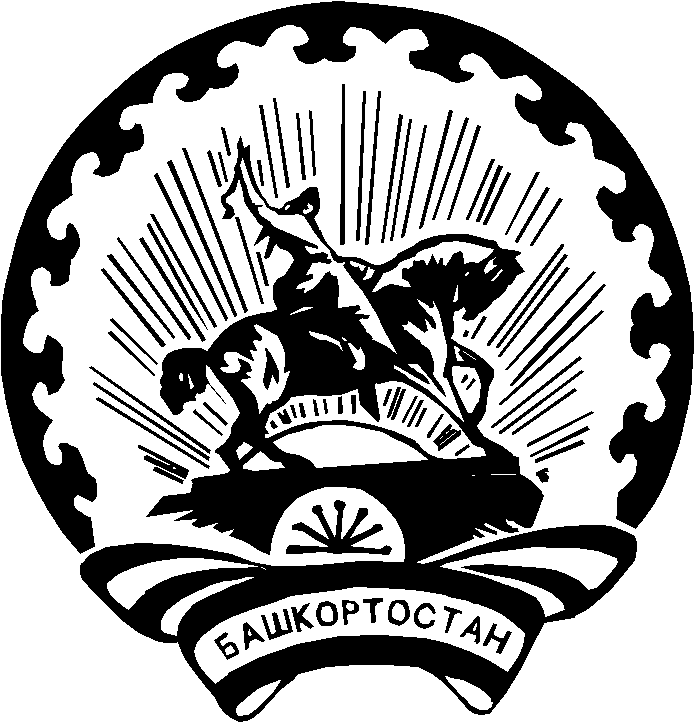 